Teacher Candidate:     School: 	   Grade: Cooperating Teacher: 		University Supervisor:		How did your University Supervisor conduct supervision during your fieldwork term?Virtual/Online Only		In-Person Only		Half and Half
The standards for institutions sponsoring preliminary teacher preparation programs leading to general education and/or special education teaching credentials require the preliminary program develop an IDP with each candidate before the candidate exits program. This required IDP form will inform the development of the Teacher Candidate to the hiring induction program and help guide the new teacher’s induction experience. This document cannot be transmitted by the preliminary program to the induction program but rather it is the candidate’s responsibility to ensure that the induction program receives this document. KEEP A COPY of this form!! You will provide a copy to your induction mentor upon hire as a Teacher of Record.
Contact Information | Preliminary Teacher Preparation ProgramInstitution: CSU StanislausFieldwork Term: Program Pathway: Program Contact: Email: Credential recommended for this candidatePreliminary CredentialIdentification of completed or remaining Preliminary Credential requirements Basic Skills (CBEST or alternatives): Subject Matter Competency (CSETs, ESM Waiver or alternative): RICA: TPA Cycle 1: TPA Cycle 2: Individual (Induction) Development PlanKEEP A COPY of this form!! You will provide a copy to your induction mentor upon hire as a Teacher of Record.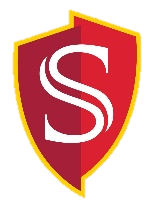 California State University, StanislausDepartment of Teacher EducationAppendix EIndividual (Induction) Development Plan - IDPTPE Domain5D+ Evaluations of Student Teaching(Identify one subdomain for strength and another for challenge. Refer to your marked copy of the 5D+ rubric.)CA Standard for the Teaching Profession(GOALS) In my new position,I plan to:TPE 1: Engaging and Supporting Students in Learning (P2, P3, S1, S3, S4, S5, CP1, CP3, CP4, CP5, A1, A4)Strengths:Challenges: CSTP 1: Engaging and Supporting All students in Learning TPE 2: Creating and Maintaining Effective Environments for Student Learning (P5, S2, S3, S4, CEC2, CEC3, CEC4, CEC5)Strengths:Challenges: CSTP2: Creating and Maintaining Effective Environments for Student LearningTPE 3: Understanding and Organizing Subject Matter for Student Learning (P1, P2, P3, P5, S3, S4, CP1, CP2, CP3, CP4, CP5, CEC1)Strengths:Challenges: CSTP3: Understanding and Organizing Subject Matter for Student LearningTPE 4: Planning Instruction and Designing Learning Experiences for All Students (P1, P3, P4, P5, S2, S4, S5, CP1, CP2, CP3, CP4, CP5, CEC1, CEC2, CEC4)Strengths:Challenges: CSTP 4: Planning Instruction and Designing Learning Experiences for All StudentsTPE 5: Assessing Student Learning (SE3, CP3, CP4, CP5, A1, A2, A3, A4, A5)Strengths:Challenges: CSTP 5: Assessing Students for LearningTPE 6: Developing as a Professional Educator (PCC1, PCC2, PCC3, PCC4, PCC5)Strengths:Challenges: CSTP 6: Developing as a Professional Educator